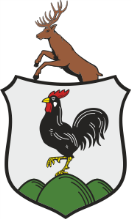 Pozvánka
v souladu se zákonem č. 128/2000 Sb., o obcích v platném zněníVeřejné zasedání
Zastupitelstva města Proseč
Číslo 4 / 2019které se koná v úterý dne 10. září   2019 od 17 hodin
v zasedací místnosti (II. patro) Městského úřadu ProsečProgram veřejného zasedání:Schválení programuVolba návrhové komiseVolba ověřovatelů zápisuRozpočtové opatření rady městaZávěrečný účet DSO Mikroregionu LitomyšlskoZápis o výsledku kontroly města ProsečZápis o výsledku kontroly Základní školy a mateřská školy ProsečSportovní hala ProsečLokalita VyhlídkaPřijetí úvěruPořízení nemovitostiPozemkyUsneseníPozvánka obsahuje navržený program zasedání, který může zastupitelstvo ještě doplnit či pozměnit.Vyvěšeno dne:								     Sejmuto dne: 